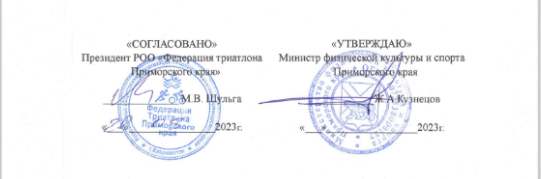 ПОЛОЖЕНИЕо проведении краевого фестиваля по триатлону «Партизанский спринт».1. Цели и задачиКраевой фестиваль по триатлону «Партизанский спринт» (далее - Соревнования), проводится согласно календарному плану официальных физкультурных мероприятий и спортивных мероприятий Приморского края на 2023 год.Соревнования проводится в целях:пропаганды физической культуры и спорта среди населения Приморского краяпропаганды здорового образа жизни среди населения Приморского края;популяризация триатлона, бега и велоспорта, как эффективны средств оздоровления населения города и края;привлечение жителей города и края к массовым любительским соревнованиям;обмен опытом между спортсменами;формирование среды для развития и проведения соревнований по триатлону.Выявления лучших спортсменов, для включения в состав сборной команды Приморского края. 2. Место и сроки проведенияСоревнование проводится 14 октября 2023 года в Приморском крае, Партизанский район, пос. Лозовый, гребная база «Олимпийская». 3. Руководство проведением МероприятияОбщее руководство проведением Соревнований осуществляется министерством физической культуры и спорта Приморского края. Непосредственное проведение соревнований возлагается на РОО «Федерация триатлона Приморского края», КГУП «ЦСП ПК», оператор мероприятия ООО «МК». Главный судья соревнований, судья 2 категории, Иванюк Денис Геннадиевич, г. Владивосток. Тел. +7 914 709 53 90Главный секретарь, судья 3 категории, Киселева Ксения Владимировна, г. Владивосток.Тел. + 7 963 516 35 89.Директор соревнований Кольцов Сергей Иванович. г. Владивосток Тел. +7 914 333 54 134. Требования к участникам и условия их допускаК участию в соревновании допускаются жители Приморского края, принимающие правила организации соревнований по триатлону, не имеющие противопоказаний по состоянию здоровья, прошедшие предварительную регистрацию.На регистрации, при получении стартового номера, участник соревнований предъявляет документ удостоверений личность, медицинской справку о допуске к участию в соревнованиях, страховку, согласие на обработку персональных данных.Участники разделяются по возрастным группамВозраст участников определяется по состоянию на 31 декабря 2023 года.По решению орг. комитета участники возрастных групп могут быть объединены в одну, если в группе будет меньше трех участников.При неблагоприятных погодных условиях, например, сильный ветер, проливной дождь, волнение и др., оргкомитет может наложить ограничения на длину дистанции по плаванию. Окончательное решение принимается за час до старта.ДРАФТИНГ РАЗРЕШЁН. 5. Программа Мероприятия14 октября 2023 года5:30 - 6:00 Владивосток СК «Олимпиец», Погрузка снаряжения в транспорт, рассадка в автобусе.6:00 - отправление автобуса по маршруту Владивосток СК «Олимпиец» - остановка «Двойка», район самолёта, г. Артём – пос. Лозовый, база «Олимпийская».07:00 - 07:10 остановка «Двойка», район самолёта, г. Артём9:00 прибытие к месту соревнований, пос. Лозовый, база «Олимпийская».9:30 - 10:15 Выдача стартовых номеров, регистрация участников, база «Олимпийская».9:30 - 10:30 Открыта транзитная зона Т 1 (стадион гребной базы «Олимпийская») все взрослые категории, дистанции Спринт, Супер - Спринт.10:35 - 10:45 – Предстартовый брифинг для участников соревнований, в зоне старта. 10:50 - Торжественное открытие соревнований;11:00 - Старт участников триатлон, дистанция Спринт;11:30 - Старт участников триатлон, дистанция Супер-Спринт;11-00-11:45 - Открыта транзитная зона Т2 (сквер п. Лазовый, ДК «Энергетиков»),Все возрастные категории дисциплина Дуатлон. 12:00 - старт дисциплина Дуатлон, возрастная категория 13-14 лет.13:00 - старт дисциплина Дуатлон, возрастная категория 11-12 лет.13:30 - старт дисциплина Дуатлон, возрастная категория 7-8, 9-10 лет. 13:30 - открыта транзитная зона Т3, дисциплина Дуатлоша; 14:00 - старт дисциплина Дуатлоша,14:00 - 14:30 открыта транзитная зона Т2, для выдачи инвентаря;14:30 - 14:15 открыта транзитная зона Т3, для выдачи инвентаря;14:30 - 15:00 - Награждение призеров и победителей.15:00 - Закрытие соревнований15:30 - 16:00 - Погрузка снаряжения в транспорт, рассадка в автобусе.16:00 - выезд автобуса по маршруту пос. Лозовый, база «Олимпийская» - Владивосток СК «Олимпиец» 18:00 - вечерний фуршет, посвященный закрытию соревнований и соревновательного сезона 2023 года. Гребная база «Олимпийская».6. Условия подведения итогов и награждениеДанные соревнования проводятся согласно действующим Правилам соревнований по триатлону, утвержденным приказом Министерства спорта России от 11.08.2017№743. Участники, занявшие 1, 2, 3, места в абсолютном зачете, награждаются медалями и дипломами. Участники, занявшие 1, 2, 3 места в каждой возрастной группе, награждаются медалями и грамотами.Эстафетные команды в триатлоне, занявшие 1, 2, 3 места награждаются медалями. Участники всех возрастных категорий, по окончании дистанции, получают медаль финишера, а также все финиширующие участники в детских категориях получают сладкий приз. 7. Условия финансированияРасходы по организации и проведению соревнований осуществляются за счет средств краевого бюджета, предусмотренных министерству физической культуры и спорта Приморского края на реализацию календарного плана официальных физкультурных мероприятий и спортивных мероприятий Приморского края на 2023 год и переданных КГАУ «ЦСП ПК» в виде субсидий на выполнение государственного задания. Расходы, связанные с участием в соревнованиях (проезд, суточные в пути, страхование участников, размещение) за счет средств командирующих организаций. 8. Обеспечение безопасности участников физкультурно-спортивного мероприятия и зрителей. Соревнования проводятся на спортивных сооружениях, отвечающих требованиям соответствующих нормативных правовых актов, действующих на территории Приморского края и направленных на обеспечениеобщественного порядка и безопасности участников и зрителей, а также при условии наличия актов готовности физкультурного или спортивного сооружения к проведению мероприятий, утверждаемых в установленном порядке.Проводящая организация обеспечивает исполнение постановления правительства от 18.04.2014 № 353 «Об утверждении правил обеспечения безопасности при проведении официальных спортивных мероприятиях в части обязанностей организатора (п.19 постановления)Проведение соревнования осуществляется в соответствии с Регламентом по организации и проведению официальных физкультурных и спортивных мероприятий на территории Российской Федерации в условиях сохранения рисков распространения COVID19, разработанным на основании постановления Главного государственного санитарного врача Российской Федерации от 22.05.2020 № 15 «Об утверждении санитарно- эпидемиологических правил СП 3.1.3597-20 «Профилактика новой коронавирусной инфекции (COVID-19)» и утвержденным Министром спорта Российской Федерации и Главным государственным санитарным врачом Российской Федерации 31.07.2020 с дополнениями и изменениями, утвержденными Министром спорта Российской Федерации 06.08.2020г и Главным государственным санитарным врачом Российской Федерации 19.08.2020г.Организаторы соревнований обязаны обеспечивать исполнение постановления правительства от 18.04.2014 № 353 «Об утверждении правил обеспечения безопасности при проведении официальных спортивных мероприятиях в части обязанностей организатора (п.19 постановления).  Соревнования проводится на спортивных сооружениях, отвечающих требованиям соответствующих нормативных актов, действующих на территории Российской Федерации и направленных на обеспечение общественного порядка и безопасности участников и зрителей, а также при условии наличия актов готовности физкультурного или спортивного сооружения к проведению мероприятия, утверждаемых в установленном порядке.Ответственные исполнители: руководители спортивных сооружений, главный судья соревнований. 9. Подача заявок на участие.Регистрация участников проводится на ресурсе https://orgeo.ru/, по ссылке: триатлон «Партизанский спринт» до 13 октября 2023 года.Выдача стартовых номеров будет производиться в день соревнований, согласно регламенту.Дополнительная регистрация участников, будет проводиться 13 октября 2023 г. на месте проведения соревнований.Участник считается зарегистрированным, подавший заявку на сайте https://orgeo.ru/, по указанным условиям.10. Дополнительная информация.Проживание на базе «Олимпийская», для участников в период соревнований, с 13 по 15 октября бесплатно. Питание 14 октября завтрак, обед бесплатно.Подробная информация по телефону 8 914 333 54 13.Запись на место в автобусе по телефону 8 914 333 54 13 (Сергей Иванович Кольцов)Данное положение является официальным вызовом на соревнования.Личные дети 5 - 6 лет.ДуатлонБегБеговелБегМальчики и девочки 5 - 6 лет.350 м.700 м350 м.Личные соревнования детиДуатлон БегВелосипедный этапБегМальчики и девочки 7 - 8 лет (2016-2015 г.р.)650 м3 км650 мМальчики и девочки 9 - 10 лет (2013-2014 г.р.)  650 м3 км650 мЮноши и девушки 11-12 лет (2011-2012 гг.р.)1 км5 км1 кмЮноши и девушки 13-14 лет (2010-2009 г.р.)2 км8 км1 кмЛичные соревнованияТриатлонДистанция: Супер-спринтПлаваниеВелосипедный этапБегЮноши и девушки 15-17 лет (2008-2006 гр.)300 м8 км2 кмМужчины 18-39 лет (2005-1984 г.р.)300 м8 км2 кмМужчины 40-49 лет (1983-1974 г.р.)300 м8 км2 кмМужчины 50-59 лет (1973-1964 г.р.)300 м8 км2 кмМужчины 60 лет и старше (1963 г.р. и старше)300 м8 км2 кмЖенщины 18-39 лет (2005-1984 г.р.)300 м8 км2 кмЖенщины 40-49 лет (1983-1974 г.р.)300 м8 км2 кмЖенщины 50-59 лет (1973-1964 г.р.)300 м8 км2 кмЖенщины 60 лет и старше (1963 г.р. и старше)300 м8 км2 кмЭстафета 3 человекаПлаваниеВелосипедный этапБег18 лет и старше (2005 г.р. и старше)300 м8 км2 кмЛичные соревнованияТриатлонДистанция: СпринтПлаваниеВелосипедный этапБегМужчины 18-39 лет (2005-1984 г.р.)500 м13 км3 кмМужчины 40-49 лет (1983-1974 г.р.)500 м13 км3 кмМужчины 50-59 лет (1973-1964 г.р.)500 м13 км3 кмМужчины 60 лет и старше (1963 г.р. и старше)500 м13 км3 кмЖенщины 18-39 лет (2005-1984 г.р.)500 м13 км3 кмЖенщины 40-49 лет (1983-1974 г.р.)500 м13 км3 кмЖенщины 50-59 лет (1973-1964 г.р.)500 м13 км3 кмЖенщины 60 лет и старше (1963 г.р. и старше)500 м13 км3 км